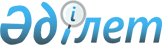 Об отчуждении стратегического объектаПостановление Правительства Республики Казахстан от 8 декабря 2014 года № 1278

      В соответствии со статьей 193-1 Гражданского кодекса Республики Казахстан (Общая часть) от 27 декабря 1994 года, принятого Верховным Советом Республики Казахстан, Правительство Республики Казахстан ПОСТАНОВЛЯЕТ:



      1. Разрешить акционерному обществу «АРЕВА НС» совершить сделку по отчуждению 51 % доли участия в товариществе с ограниченной ответственностью «Казахстанско-французское совместное предприятие «КАТКО» в пользу акционерного общества «АРЕВА МИН».



      2. Настоящее постановление вводится в действие со дня его подписания.      Премьер-Министр

      Республики Казахстан                       К. Масимов
					© 2012. РГП на ПХВ «Институт законодательства и правовой информации Республики Казахстан» Министерства юстиции Республики Казахстан
				